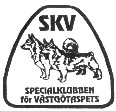 EKSTERIØRBESKRIVELSESPROTOKOLEKSTERIØRBESKRIVELSESPROTOKOLEKSTERIØRBESKRIVELSESPROTOKOLDato: 2018-08-26Dato: 2018-08-26Dato: 2018-08-26Dato: 2018-08-26By:  VallensbækBy:  VallensbækBy:  VallensbækSignatur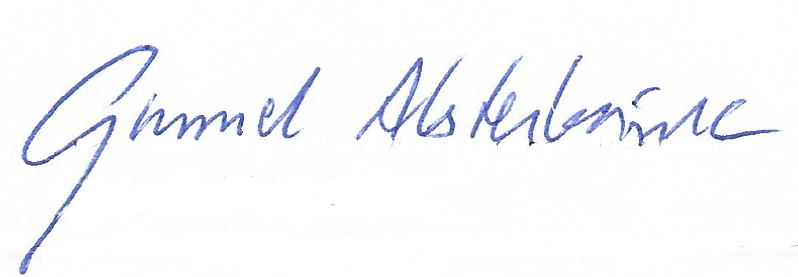 SignaturSignaturSignaturEksteriørbeskriver: 
Gunnel AlsterbrinkEksteriørbeskriver: 
Gunnel AlsterbrinkEksteriørbeskriver: 
Gunnel AlsterbrinkSignaturSignaturSignaturSignaturNavn: EinsteinNavn: EinsteinFødt: 07.10.2015Født: 07.10.2015Reg.nr: DK17744/2015Køn: HHaleFar: Wimsebos Thor-AFar: Wimsebos Thor-AFar: Wimsebos Thor-AFar: Wimsebos Thor-AReg.nr: DK01663/2013Reg.nr: DK01663/2013Reg.nr: DK01663/2013STMor: Skogsbygdens Öleija LaptopMor: Skogsbygdens Öleija LaptopMor: Skogsbygdens Öleija LaptopMor: Skogsbygdens Öleija LaptopReg.nr: DK15507/2015Reg.nr: DK15507/2015Reg.nr: DK15507/2015STEjer: Berit Höj JohanssenEjer: Berit Höj JohanssenEjer: Berit Höj JohanssenE-mail: bissers1@gmail.comE-mail: bissers1@gmail.comE-mail: bissers1@gmail.comE-mail: bissers1@gmail.comE-mail: bissers1@gmail.comOpdrætter: Lotte KofodOpdrætter: Lotte KofodOpdrætter: Lotte KofodE-mail: E-mail: E-mail: E-mail: E-mail: Ejer af Far: Lasse WilmsEjer af Far: Lasse WilmsEjer af Far: Lasse WilmsE-mail: wilms@wimsebo.dkE-mail: wilms@wimsebo.dkE-mail: wilms@wimsebo.dkE-mail: wilms@wimsebo.dkE-mail: wilms@wimsebo.dkHelhed/type UdemærketUdemærketUdemærketXMgt godMgt godMgt godMgt godGodGodMindre godMindre godIkke rasetypiskIkke rasetypiskIkke rasetypiskIkke rasetypiskFarveGråGråGråGråbrunGråbrunGråbrunGråbrunXXGrågulGrågulRødgulRødgulRødbrunRødbrunRødbrunRødbrunForkert farveHvidHvidHvidCremeCremeCremeCremeBlå Blå LeverLeverDominerende hvidDominerende hvidDominerende hvidDominerende hvidMarkeringer hovedXUdemærketUdemærketUdemærketUtilstrækkeligUtilstrækkeligUtilstrækkeligUtilstrækkeligManglerManglerManglerManglerManglerManglerManglerManglerManglerManglerSælmarkeringerXUdemærketUdemærketUdemærketUtydeligeUtydeligeUtydeligeUtydeligeManglerManglerManglerManglerManglerManglerManglerManglerManglerManglerHvide tegningerXKorekteKorekteKorekteFejlagtige spec. Fejlagtige spec. Fejlagtige spec. Fejlagtige spec. Fejlagtige spec. Fejlagtige spec. Fejlagtige spec. Fejlagtige spec. Fejlagtige spec. Fejlagtige spec. Fejlagtige spec. Fejlagtige spec. Fejlagtige spec. Fejlagtige spec. Fejlagtige spec. Fejlagtige spec. HaleLøst ringletLøst ringletLøst ringletXStram ringletStram ringletStram ringletAndetAndetAndetAndetAndetAndetAndetAndetStumpStumpHofteledRøntgent - noter resultatRøntgent - noter resultatRøntgent - noter resultatRøntgent - noter resultatRøntgent - noter resultatRøntgent - noter resultatRøntgent - noter resultatXXIkke røntgentIkke røntgentIkke røntgentIkke røntgentIkke røntgentIkke røntgentIkke røntgentIkke røntgentIkke røntgentIkke røntgentIkke røntgentTestiklerUaKryptokidKryptokidKryptokidKastreret*Kastreret*Kastreret*Kastreret*Kastreret*Alder :Alder :Alder :Sat på AvlshanhundelistenSat på AvlshanhundelistenSat på AvlshanhundelistenSat på AvlshanhundelistenSat på AvlshanhundelistenHelhedsindtrykHelhedsindtrykHelhedsindtrykHelhedsindtrykHelhedsindtrykHelhedsindtrykHelhedsindtrykHelhedsindtrykHelhedsindtrykHelhedsindtrykHelhedsindtrykHelhedsindtrykHelhedsindtrykHelhedsindtrykHelhedsindtrykHelhedsindtrykHelhedsindtrykHelhedsindtrykHelhedsindtrykHelhedsindtrykLidtNgtNgtMgtHøjde                31 cm31 cmMiddelstorMiddelstorMiddelstorMiddelstorMiddelstorXLilleLilleLilleLilleLilleStorStorStorXLængde             48 cm48 cmXXKorrektKorrektKorrektKorrektKorrektKortKortKortKortKortLangLangLangBrystdybde          20 cm20 cmXXTilstrækkeligTilstrækkeligTilstrækkeligTilstrækkeligTilstrækkeligDybDybDybDybDybGruntGruntGruntVægt                     15 kg15 kgXXNormalt huldNormalt huldNormalt huldNormalt huldNormalt huldLidt hulLidt hulLidt hulLidt hulLidt hulMeget huldMeget huldMeget huldBidBidBidXXSaxbidOverbidOverbidOverbidUnderbidTangbidTangbidTangbidUjævnt bidUjævnt bidTænderTænderTænderXXKompletKompletKompletKompletKompletOverkæbe: Overkæbe: Overkæbe: Overkæbe: Overkæbe: Overkæbe: Overkæbe: Underkæbe:Underkæbe:Underkæbe:Underkæbe:Underkæbe:Underkæbe:Underkæbe:PælskvalitetPælskvalitetPælskvalitetStivStivStivStivStivXBlødBlødBlødBlødBlødFældningFældningFældningXXDækhår, længdeDækhår, længdeDækhår, længdeXXHalvkortHalvkortHalvkortHalvkortHalvkortLangtLangtLangtLangtLangtKortKortKortDækhårDækhårDækhårXXTætliggendeTætliggendeTætliggendeTætliggendeTætliggendeÅbneÅbneÅbneÅbneÅbneFældningFældningFældningUnderuldUnderuldUnderuldXXTilstrækkeligTilstrækkeligTilstrækkeligTilstrækkeligTilstrækkeligUtilstrækkeligUtilstrækkeligUtilstrækkeligUtilstrækkeligUtilstrækkeligSagnesSagnesSagnesRejsningRejsningRejsningXXGod rejsningGod rejsningGod rejsningGod rejsningGod rejsningUtilstrækkeligUtilstrækkeligUtilstrækkeligUtilstrækkeligUtilstrækkeligKønsprægningKønsprægningKønsprægningXXKorrektKorrektKorrektKorrektKorrektSvagSvagSvagSvagSvagMuskulaturMuskulaturMuskulaturXXVeludvikletVeludvikletVeludvikletVeludvikletVeludvikletUtilstrækkeligUtilstrækkeligUtilstrækkeligUtilstrækkeligUtilstrækkeligOverdrevenOverdrevenOverdrevenBenstammeBenstammeBenstammeXXKraftigKraftigKraftigKraftigKraftigSpinkelSpinkelSpinkelSpinkelSpinkelGrovGrovGrovHovedHovedHovedHovedHovedHovedHovedHovedHovedHovedHovedHovedHovedHovedHovedHovedHovedHovedHovedHovedLidtLidtNgtMgtHoved, størrelseHoved, størrelseKorrektKorrektKorrektKorrektLilleLilleLilleLilleXXStortStortStortStortStortXXHoved, formHoved, formXXKorrektKorrektKorrektKorrektBredtBredtBredtBredtSmaltSmaltSmaltSmaltSmaltSkalle / næse, formSkalle / næse, formXXJævnt avsmaln.Jævnt avsmaln.Jævnt avsmaln.Jævnt avsmaln.Dårl. utf. NæsepartiDårl. utf. NæsepartiDårl. utf. NæsepartiDårl. utf. NæsepartiFremtrædende kinderFremtrædende kinderFremtrædende kinderFremtrædende kinderFremtrædende kinderPande/ næse, længdePande/ næse, længdeXXKorrektKorrektKorrektKorrektKort pandeKort pandeKort pandeKort pandeKort næseKort næseKort næseKort næseKort næseØjne, farveØjne, farveMørkt brunMørkt brunMørkt brunMørkt brunXLyseLyseLyseLyseGulGulGulRingXØjne, formØjne, formXXOvaleOvaleOvaleOvaleRundeRundeRundeRundeSkråSkråSkråSkråSkråØreØreMiddelstoraMiddelstoraMiddelstoraMiddelstoraStoraStoraStoraStoraXXSmåSmåSmåSmåSmåXXØreØreVel ansatteVel ansatteVel ansatteVel ansatteXLavt ansatteLavt ansatteLavt ansatteLavt ansatteHøjt ansatteHøjt ansatteHøjt ansatteHøjt ansatteHøjt ansatteXXØreØreXUdadstilledeUdadstilledeUdadstilledeUdadstilledeBløde/hængerBløde/hængerBløde/hængerBløde/hængerBløde/hængerXXIsseIsseNæsten fladNæsten fladNæsten fladNæsten fladXHvælvetHvælvetHvælvetHvælvetPandefurer/rynkerPandefurer/rynkerPandefurer/rynkerPandefurer/rynkerPandefurer/rynkerXXStopStopTydeligtTydeligtTydeligtTydeligtXOverdrevetOverdrevetOverdrevetOverdrevetUtilstrækkeligUtilstrækkeligUtilstrækkeligUtilstrækkeligUtilstrækkeligXXIsse / næselinjeIsse / næselinjeParallelleParallelleParallelleParallelleXEj parallelleEj parallelleEj parallelleEj parallelleNæseparti, formNæseparti, formXXTæmmelig. tværgåendeTæmmelig. tværgåendeTæmmelig. tværgåendeTæmmelig. tværgåendeSpidsSpidsSpidsSpidsButtetButtetButtetButtetButtetUnderhageUnderhageXXVelgåendeVelgåendeVelgåendeVelgåendeKortKortKortKortFramskudtFramskudtFramskudtSmalLæberLæberXXStrammeStrammeStrammeStrammeLøseLøseLøseLøseLæbe lommeLæbe lommeLæbe lommeLæbe lommeLæbe lommeAnmærkningerÅrsag til kastrering: Øvrigt: ForpartForpartForpartForpartForpartForpartForpartLidtNgtMgtHalsXLang, kraftig muskulaturKortGrovBrystkasse, formHvælvetXFladRundXBrystkasse, længdeXLangKortKort brystbenForbrystXVeludvikletUnderudvikletOverdrevetAlbugerVelstilledeXUdadvredneIndadvendteXSkulderpossitionXKorrektFremskudteSkulder, længdeXKorrektKortSkuldervinkelVelvinkletXÅbenOvervinkletXOverarm, længdeKorrektXKortLangXUnderarm, længdeXKorrektKortLangUnderarm, formXSvungenRetKrumForbensstillingXKorrektUdaddrejedeIndaddrejedeMellemhåndenXFjedrendeSvageStivePoter, formKorte/ovaleXRundaLangeXXFladeXPoter, fasthedTæt sluttedeXÅbneXRygRygRygRygRygRygRygLidtNgtMgtRyg, fasthedXFastEftergivendeRyglinjeXPlanHvælvet / bøjetOverg.manke/rygXLet markeretKnækSænketRyg, holdningXPlanOverbyggetLænd, længdeXKort och bredtLangSmaltBagpartiBagpartiBagpartiBagpartiBagpartiBagpartiBagpartiLidtNgtMgtKryds, holdningXUbetydeligt skrånendeStejlFladKryds, breddeXBredtSmaltKnævinkelXVel vinkletÅbenOvervinkletHasevinkelXVel vinkletÅbenOvervinkletBagbenstillingParallelleIndaddrejedeUdaddrejedeHjulbenetXHasesnæverXLårXBrede og muskuløseSmalleUnderben, længdeXKorrektLangKortMellemfodXModerat længdeLangeKorteBevægelserBevægelserBevægelserBevægelserBevægelserBevægelserBevægelserLidtNgtMgtRyg, fasthedXFastEftergivendeRyglinjeXPlanHvælvet / BøjetSvej/HulRygg, holdningXHorisontalOverbyggetForbensbevægelserXJordvindendeKorteHøjeSkidtvidde forXParallelSnæverBredBagbensbevægelerXJordvindendeKorteUnderstilledeSkridtvidde, bagXParallelSnæverBredHelheds bevægelserXEffektiveUtilstrækkeligeUharmoniskeMentalitetMentalitetMentalitetMentalitetMentalitetMentalitetMentalitetLidtNgtMgtTilgængelighedXÅben, frimodigUsikkerAggressivTandv. /MålningXUberørtBerørtUhåndterbarTemperamentXLivlig, opmærksomUbalanceret livligSløvAnmærkninger